         Friends of Huggins 2019-2020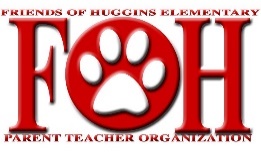                  Vote for New FOH Board                May 18, 2020Approval of 2020-2021 FOH BoardMotion to approve 2020-2021 Board members by Courtney Whitzel, seconded by Tara Boening, and approved by majority of board members2020-2021 FOH Board is as follows:President – Dawn StephVice President – Melissa MorseSecretary – Jennifer BayesRoom Mom/Field Trips – Jennifer RamosVIPS – Lindsey DukeTreasurers – Tara Boening & Stephanie WoodellHospitality – Amy Carlson & Jordan SchupbachSpirit – LauraLynn Crawford, Courtney Abbott, & Somer BrownFundraising – Angelle Begnaud, Jamey Lebsack, & Heather SchomburgHistorians – Melissa Leonard & Melissa Doty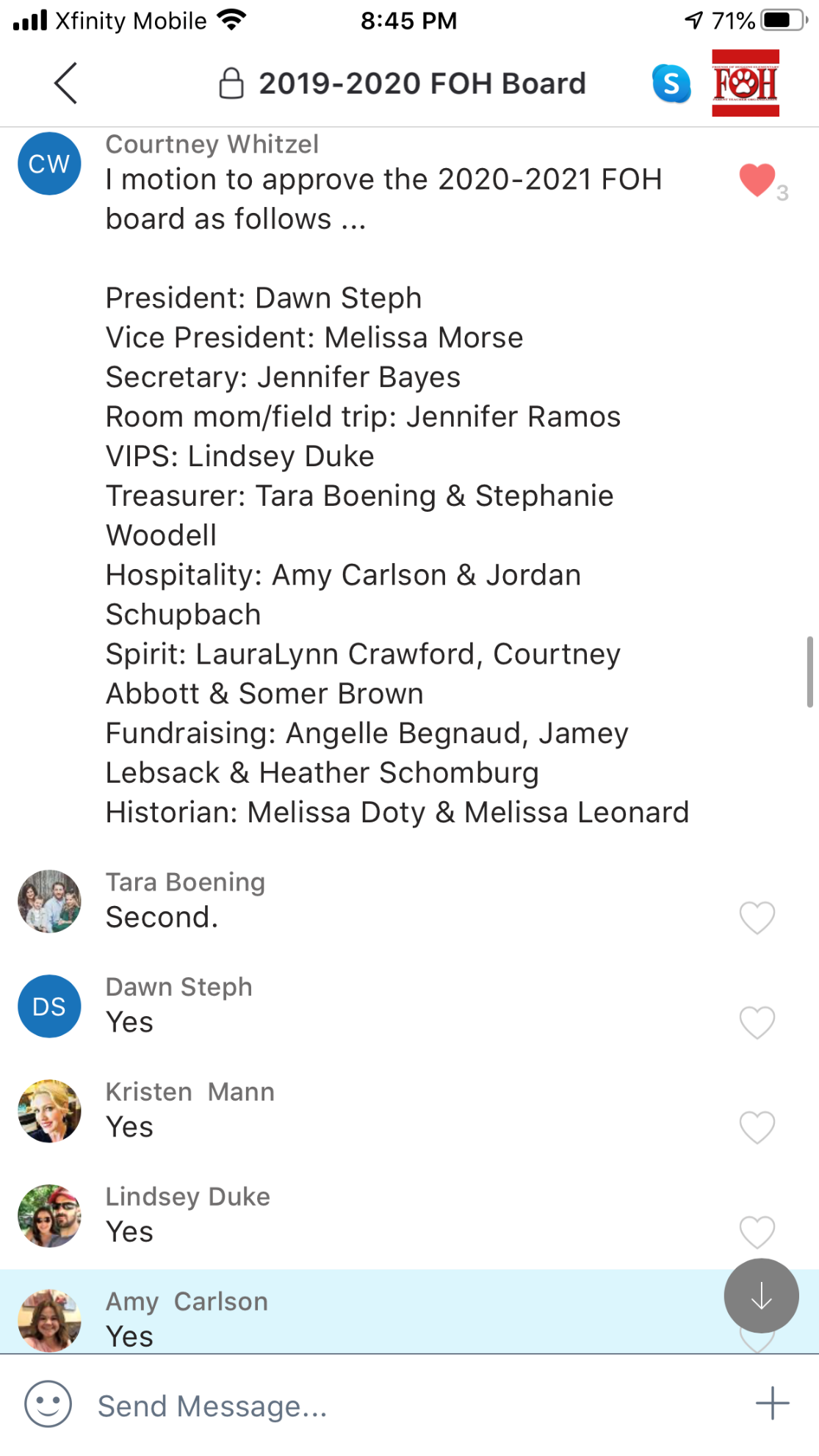 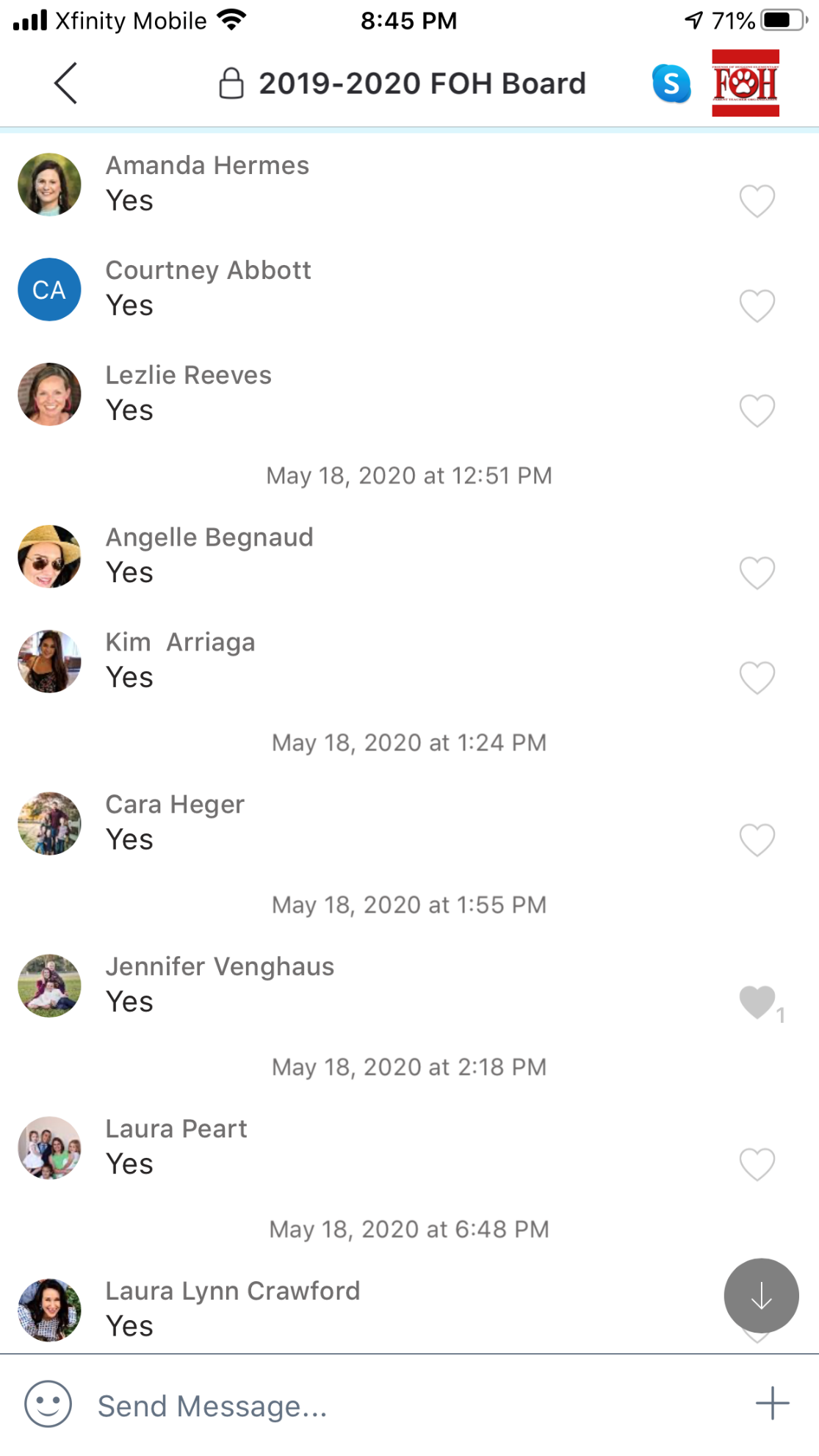 